UNIVERSITY OF NAIROBIDEPARTMENT OF EDUCATIONAL FOUNDATIONSMASTER OF EDUCATIONAL FOUNDATIONS TEACHING TIME TABLE OCTOBER 2021-FEBRUARY 2022MODE OF DELIVERY: ONLINE CLASSESCOHORT 13 AUGUST 2020 INTAKE AND COHORT 14 APRIL 2021 INTAKENEW UNITS FROM OCTOBER  2021 -MARCH 2022DATE: October 18 – December 2, 2021NB: These sessions take care of December 2021 and April 2022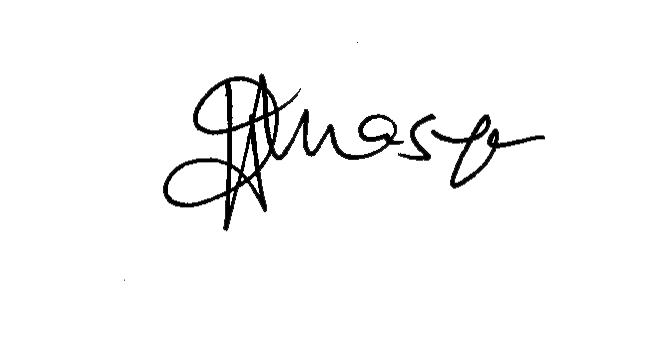 ISAAC MUASYA							Ag. CHAIRMANDEPT. OF EDUCATIONAL FOUNDATIONSUNIVERSITY OF NAIROBIDEPARTMENT OF EDUCATIONAL FOUNDATIONSMASTER OF EDUCATIONAL FOUNDATIONS EXAMINATION TIME TABLE: MARCH 2022MODE OF EXAMINATION: ONLINE CLASSESCOHORT 12 AUGUST 2020 INTAKE AND COHORT 13 APRIL 2021 INTAKEDATE: 21-25 MARCH, 2021NB: These sessions take care of December 2021 and April 2022ISAAC MUASYA							Ag. CHAIRMANDEPT. OF EDUCATIONAL FOUNDATIONSLIST OF STUDENTS COHORT 13 AUGUST 2020 INTAKE AND COHORT 14 APRIL 2021 INTAKEISAAC MUASYA							Ag. CHAIRMANDEPT. OF EDUCATIONAL FOUNDATIONSNB:DAYTIME8.00 AM -   4.00 PMTIME/UNITUNIT CODEUNIT TITLELECTURERDAYTIME8.00 AM -   4.00 PM5.00 – 8.00 PMSYNCHRONOUS SESSIONSUNIT CODEUNIT TITLELECTURERMONDAYASYNCHRONOUS SESSIONSTFD  614TFD 624TFD 634TFD 644TFD  614TFD 624TFD 634TFD 644 The development of modern education in Africa                                                              Philosophy of Religious Education                                                                                      The School and Society                                                                                                           Contemporary Issues in Education                                                                                          Lydia/GakuruMwinziMuasyaMackatianiTUESDAYASYNCHRONOUS SESSIONSTFD 615TFD 625TFD 635TFD 645TFD 615TFD 625TFD 635TFD 645The development of education in Kenya in the colonial periodContemporary themes in Philosophy of Education                                                            The Family and Education                                                                                                       The Teaching Profession                                                                                                       Wasike/GakuruKiliMaseseMusembiWEDNESDAYASYNCHRONOUS SESSIONSTFD 616TFD 626TFD 636TFD 647TFD 616TFD 626TFD 636TFD 647Education in Kenya since independence                                                                                 African Philosophy of Education                                                                                         African Social Structure and Education                                                                             Issues in Vocational and Technical education                                                                         LydiaMwinziNgesuGakungaTHURSDAYASYNCHRONOUS SESSIONSTFD 617TFD 627TFD 637TFD 648TFD 617TFD 627TFD 637TFD 648The Great educators   Methods of Philosophical Research Social Problems and Education                                                                                                                                                                               Contemporary Issues in Comparative and International Education                                                                                                                                          WasikeKiliKahigiMusembiFRIDAYASYNCHRONOUS SESSIONSLIBRARYDAYTIMEUNIT CODEUNIT TITLELECTURERMONDAY5.00 PM – 8.00 PMTFD  614TFD 624TFD 634TFD 644The development of modern education in Africa                                                              Philosophy of Religious Education                                                                                      The School and Society                                                                                                           Contemporary Issues in Education                                                                                          GakuruMwinziMuasyaMackatianiTUESDAY5.00 PM – 8.00 PMTFD 615TFD 625TFD 635TFD 645The development of education in Kenya in the colonial periodContemporary themes in Philosophy of Education                                                            The Family and Education                                                                                                       The Teaching Profession                                                                                                       WasikeKiliMaseseMusembiWEDNESDAY5.00 PM – 8.00 PMTFD 616TFD 626TFD 636TFD 647Education in Kenya since independence                                                                                 African Philosophy of Education                                                                                         African Social Structure and Education                                                                             Issues in Vocational and Technical education                                                                         LydiaMwinziNgesuGakungaTHURSDAY5.00 PM – 8.00 PMTFD 617TFD 627TFD 637TFD 648The Great educators   Methods of Philosophical Research Social Problems and Education                                                                                                                                                                               Contemporary Issues in Comparative and International Education                                                                                                                                          WasikeKiliKahigiMusembiFRIDAYS/NoReg. NumberStudent NameTelephoneEmailCohortSpecialization1.E56/37153/2020Laibun Mutabari James0716 603 992jamesmutabari09@students.uonbi.ac.ke August 2020Philosophy of Education2.E56/37217/2020Odhiambo Kennedy Omondi0716 301 864omondikenneth7@students.uonbi.ac.ke August 2020Philosophy of Education3.E56/37156/2020Monyancha N. Wycliffe (Did not do exams in July 2021)0712 602 948monyanchawycliffe35@students.uonbi.ac.ke August 2020Comparative Education4.E56/37985/2020Mercy Wanja Maina ((Did not do 1 exam in July 2021-TFD 643)0702 251 773mwanja@students.uonbi.ac.ke August 2020Comparative Education5.E56/39079/2021Stephen Nya’ngwara Gichuru0732 743 894stephengichuru@students.uonbi.ac.keApril 2021History of Education6.E56/40035/2021Allan Kemboi John0742 635 223kemboiallan097@students.uonbi.ac.keApril 2021Philosophy of Education7.E56/39956/2021James Mutia  Maluki0710 576 949jamesmutia@students.uonbi.ac.ke April 2021Philosophy of Education8.E56/40110/2021Alex Kioko   0706 661 732alexkimeukioko@gmail.com April 2021Comparative Education9.Begi Isaiah (Did not do exams in July 2021)0727 116 404begiisaiah@gmail.com April 2021Philosophy of Education10.E56/25567/2019Michael Limareng Pounyang0712 680 319mikepuonyang3601@students.uonbi.ac.ke April 2019Sociology of EducationSECONDARY SCHOOL TERM DATES 2021/2022SECONDARY SCHOOL TERM DATES 2021/2022SECONDARY SCHOOL TERM DATES 2021/2022SECONDARY SCHOOL TERM DATES 2021/2022M. Ed Teaching Schedule 2021/2022 Academic YearM. Ed Teaching Schedule 2021/2022 Academic YearM. Ed Teaching Schedule 2021/2022 Academic YearM. Ed Teaching Schedule 2021/2022 Academic YearTermOpeningClosingDurationSessionCommencesEndsDurationTerm 211/10/202123/12/202111 Weeks1October 18,2021December 2, 20217 WeeksTerm 303/01/202204/03/20229 Weeks2January 10,2022February 25, 20227 WeeksKCSE11/03/202201/04/20223 Weeks 1 DayExaminationsMarch 21, 2022March 25, 20225 Days